АДМИНИСТРАЦИЯ  ВЕСЬЕГОНСКОГО   РАЙОНАТВЕРСКОЙ  ОБЛАСТИПОСТАНОВЛЕНИЕг. Весьегонск14.11.2017                                                                                                                            № 535п о с т а н о в л я ю:1. Внести изменения в План мероприятий по противодействию коррупции в администрации Весьегонского района на 2016 – 2017 годы», утвержденный постановлением администрации Весьегонского района от 16.05.2016 №158, дополнив раздел «Проведение анализа и мониторинга существующего уровня коррупции на территории Весьегонского района»  строкой 39 следующего содержания: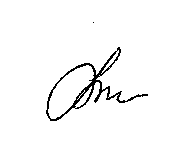 2. Настоящее постановление вступает в силу со дня его принятия. 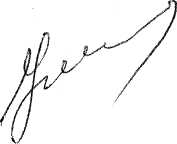 Глава администрации района 	        И.И. Угнивенко  О внесении изменений в постановлениеадминистрации Весьегонского района от  16.05.2016 №15839Проведение анализа соблюдения запретов, ограничений и требований, установленных в целях противодействия коррупции, в том числе касающихся получения подарков отдельными категориями лиц, выполнения иной оплачиваемой работы, обязанности уведомлять об обращениях в целях склонения к совершению коррупционных правонарушений.  Ежегодно, в срок до 30 декабря Заведующий  отделом по организационным и общим вопросам Предотвращение случаев коррупционных правонарушений